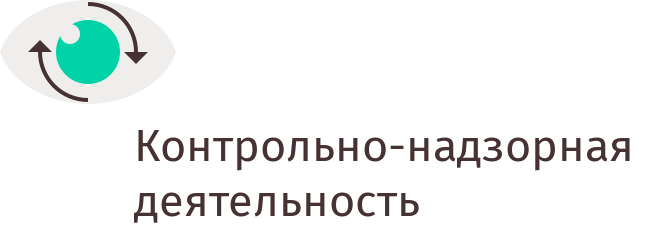 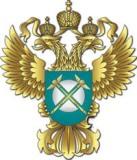 УПРАВЛЕНИЕ ФЕДЕРАЛЬНОЙ АНТИМОНОПОЛЬНОЙ СЛУЖБЫПО КЕМЕРОВСКОЙ ОБЛАСТИПовестка дня публичных обсуждений правоприменительной практикиКемеровского УФАС России14.03.2018 г. 14:00Вступительное слово. Организационные моменты (руководитель Кемеровского УФАС России Кухарская Н.Е.).БлокОбсуждение итогов работы Кемеровского УФАС России за 2017 год. Национальный план развития конкуренции (руководитель Кемеровского УФАС России Кухарская Н.Е.).Обсуждение правоприменительной практики управления в сфере антимонопольного законодательства (начальник отдела ЖКХ, транспорта и связи Наумова В.В.).Обсуждение правоприменительной практики управления в сфере рекламного законодательства (заместитель руководителя управления Ланцман Л.И., начальник отдела рекламы, недобросовестной конкуренции и финансовых рынков Каминская Е.Б.).Обсуждение правоприменительной практики управления в сфере государственных и муниципальных закупок (начальник отдела контроля в сфере закупок Михалева Е.Е.).блокВыступление Уполномоченного по защите прав предпринимателей в Кемеровской области Латышенко Е.П. о наиболее часто встречающихся проблемах предпринимателей Кузбасса в сфере антимонопольного и рекламного законодательства. блокВопросы по докладам, ответы на обращения из зала и на поступившие комментарии.